CALENDRIER 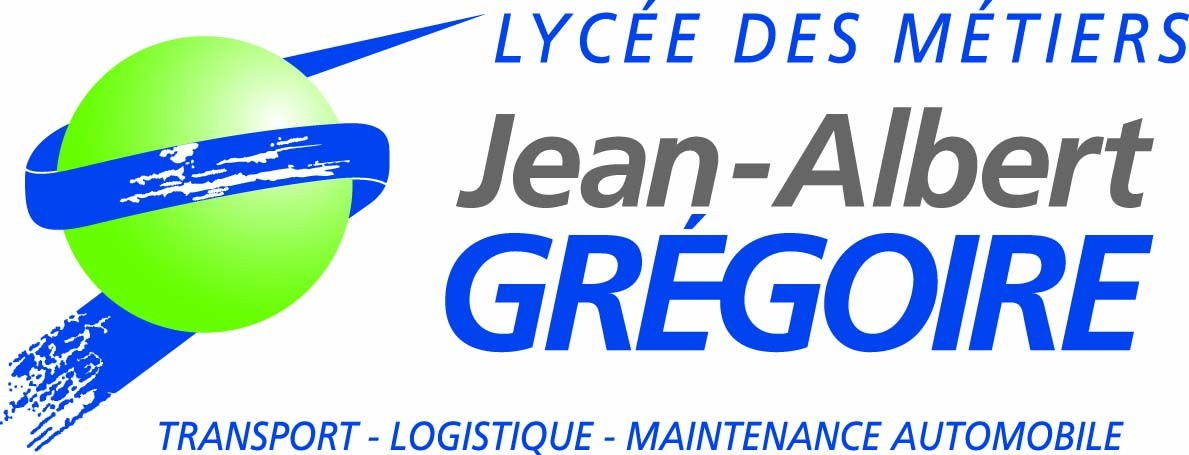 des MINI-STAGES pour 2016Choisissez la date qui convient le mieux à votre élève et notez la directement sur le bulletin d’inscription.Nous vous confirmerons cette date lors de l’envoi de la convention.Découverte de la filièreLogistique etTransportCAP OOL – Opératrice, Opérateur Logistique Bac Pro LogistiqueBac Pro TransportBac Pro CTRM -  Conduite Transport Routier MarchandisesCAP OOL – Opératrice, Opérateur Logistique Bac Pro LogistiqueBac Pro TransportBac Pro CTRM -  Conduite Transport Routier MarchandisesDécouverte de la filièreLogistique etTransportSEMAINE 5Lundi 1 février -  9h00 à 17h30Découverte de la filièreLogistique etTransportSEMAINE 6Lundi 8 février - 9h00 à 17h30Découverte de la filièreLogistique etTransportDécouverte de la filièreLogistique etTransportSEMAINE 9Jeudi 3 mars  -  8h30 à 16h30Découverte de la filièreLogistique etTransportSEMAINE 10Jeudi 10 mars  -  8h30 à 16h30Découverte de la filièreLogistique etTransportVendredi 11  -  Samedi 12  -  PORTES OUVERTES JAGVendredi 11  -  Samedi 12  -  PORTES OUVERTES JAGDécouverte de la filièreLogistique etTransportSEMAINE 11Jeudi 17 mars  - 8h30 à 16h30Découverte de la filièreLogistique etTransportSEMAINE 12Jeudi 24 mars  -  8h30 à 16h30Découverte de la filièreLogistique etTransportSEMAINE 13Jeudi 31 mars  -  8h30 à 16h30Découverte de la filièreLogistique etTransportSEMAINE 14Jeudi 7 avril  -  8h30 à 16h30Découverte de la filièreMaintenance des Véhicules Bac Pro MV option VP (Voitures Particulières)Bac Pro MV option MotoBac Pro MV option VTR (Véhicules de Transport Routier)CAP MV option VP (Voitures Particulières)Bac Pro MV option VP (Voitures Particulières)Bac Pro MV option MotoBac Pro MV option VTR (Véhicules de Transport Routier)CAP MV option VP (Voitures Particulières)Découverte de la filièreMaintenance des Véhicules SEMAINE 4Vendredi 29 janvier - 8h30 à 16h00Découverte de la filièreMaintenance des Véhicules SEMAINE 5FOFE pour tous !Découverte de la filièreMaintenance des Véhicules SEMAINE 6Vendredi 12 février - 8h30 à 16h00Découverte de la filièreMaintenance des Véhicules Découverte de la filièreMaintenance des Véhicules SEMAINE 9Lundi 29 février - 9h00 à 17h00Découverte de la filièreMaintenance des Véhicules SEMAINE 9Mardi 1 mars - 9h00 à 17h30Découverte de la filièreMaintenance des Véhicules SEMAINE 10Lundi 7 mars - 9h00 à 17h00Découverte de la filièreMaintenance des Véhicules SEMAINE 10Mardi 8 mars - 9h00 à 17h30Découverte de la filièreMaintenance des Véhicules Vendredi 11  -  Samedi 12  -  PORTES OUVERTES JAGVendredi 11  -  Samedi 12  -  PORTES OUVERTES JAGDécouverte de la filièreMaintenance des Véhicules SEMAINE 11Lundi 14 mars - 9h00 à 17h00Découverte de la filièreMaintenance des Véhicules SEMAINE 11Mardi 15 mars - 9h00 à 17h30Découverte de la filièreMaintenance des Véhicules SEMAINE 12Lundi 21 mars - 9h00 à 17h00Découverte de la filièreMaintenance des Véhicules SEMAINE 12Mardi 22 mars - 9h00 à 17h30Découverte de la filièreMaintenance des Véhicules SEMAINE 13Mardi 29 mars - 9h00 à 17h30Découverte de la filièreMaintenance des Véhicules SEMAINE 14Lundi 4 avril - 9h00 à 17h00Découverte de la filièreMaintenance des Véhicules SEMAINE 14Mardi 5 avril - 9h00 à 17h30